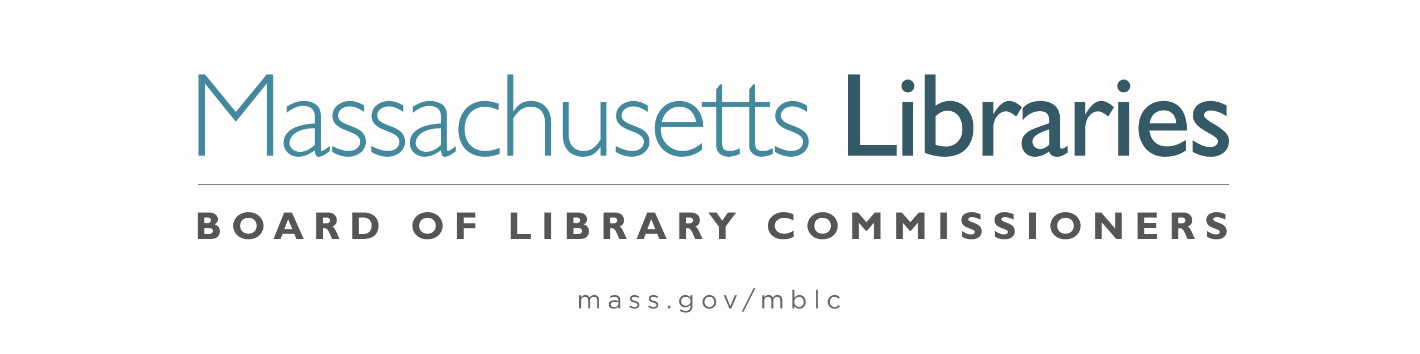 Welcome.  Thank you for attending this meeting of the Massachusetts Board of Library Commissioners.  Please remember that as part of the meeting agenda there is a time at the end of the meeting for public comment.  Should you wish to address the Board during a particular item, please wait to be recognized by the chair.Note: Agenda may include items not reasonably expected 48 hours before the meeting.Thursday, May 4, 2023  11:00 A.M./ Refreshments 10:30 A.M. Monterey Library, Monterey, MA Agenda- Regular Monthly MeetingCall to orderWelcomeSpeaker: Mark Makuc, Library Director Roll Call of CommissionersSpeaker:	Debby Conrad, Chair	                     Approval of Minutes- March 2, 2023 Minutes (ACTION)		April 6, 2023 Minutes (ACTION) Speaker:	Debby Conrad, ChairChair’s Report							 Speaker:	Debby Conrad, Chair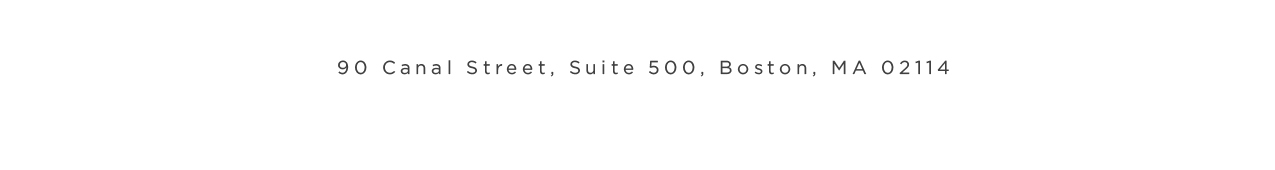 Commissioner Reports					  Speaker:	Debby Conrad, ChairDirector’s Report						 Speaker:	James M. Lonergan, Director Legislative ReportSpeaker:	Mary Rose Quinn, Head of State Programs/ Government LiaisonConsideration of a FY2024 Grant Round for 7000-9506, Library Technology and Resource Sharing, including Telecommunications for Resource Sharing, Resource Sharing Program, Network Infrastructure, and Small Libraries in Networks (ACTION)Speaker:	Paul Kissman, Library Information Systems SpecialistConsideration of approval of three Massachusetts Public Library Construction Program (MPLCP) Partial Provisional Grant Awards (ACTION) Speaker:	Andrea Bono-Bunker, Library Building Specialist			Lauren Stara, Library Building SpecialistUpdate on the Small Library Pilot ProjectSpeaker:	Andrea Bono-Bunker, Library Building Specialist		Lauren Stara, Library Building Specialist Report from Massachusetts Library System (MLS)		 Speaker:	Sarah Sogigian, Executive Director	 	Massachusetts Library System (MLS) Report from Library for the Commonwealth (LFC)Speaker: 	Michael Colford, Director of Library Services Public Comment						Old Business 	Adjournment 		Debby Conrad, ChairTour of the library. Zoom Meeting Informationhttps://us02web.zoom.us/j/81128121805?pwd=OU56bzJjb3M0T2tTMGRxOWcrTldkUT09Meeting ID: 811 2812 1805/ Passcode: 047823
Dial in number: (646) 558-8656/ Meeting ID: 811 2812 1805